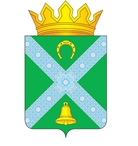 Российская ФедерацияНовгородская область Крестецкий районАдминистрация Новорахинского сельского поселенияП О С Т А Н О В Л Е Н И Еот 09.02.2023 №  13д. Новое РахиноО внесении изменений в постановление Администрации Новорахинского сельского поселения от 23.11.2020  № 263Администрация Новорахинского сельского поселенияПОСТАНОВЛЯЕТ:1. Внеси  в постановление Администрации Новорахинского сельского поселения 23.11.2020  № 263 «О  муниципальной программе «Развитие информатизации на территории Новорахинского сельского поселения  на 2021 -2025  годы» (далее- программа) следующие изменения:1.1. Увеличить срок реализации программы до 2025 года  заменив цифру «2024» на цифру «2025»  в  наименовании постановления, в пункте 1  постановляющей  части , в наименовании  программы, в части 1 паспорта  программы  . в части 4 паспорта программы , в наименовании  раздела IV программы;1.2. В части 3 паспорта программы  графу 6  по строкам с № 1.1.1по № 1.3.2 изложить в редакции:« 2024-2025   6 - 5/5- 5/5- 100/100- 100/100  100/100  »;1.3. Часть 5 паспорта программы дополнить строкой следующего содержания:1.4. В разделе IV муниципальной программы:1) в графе  4   в строках  с  № 1.1  по № 3.2 срок реализации программы изложить в редакции « 2021-2025»2) графу  10  в  строках с № 1.1 по № 3.2  изложить в редакции: «2024/2025 10 – 40/40 - - 52,5/52,5 – 7.5/7.5 0/0»2.Опубликовать постановление в муниципальной газете «Новорахинские вести» и разместить на официальном сайте  Администрации Новорахинского сельского поселения в информационно –телекоммуникационной сети «Интернет».Глава администрации				Г.Н. Григорьев2025100.0100,0